Travel Itinerary – Temple RelaysField events and 3200m runners excused from 2nd -8th periods10:00 – Bus #1 departs WHS12:30 – Field Events BeginTrack runners excused 5th – 8th periods12:45 – Bus #2 departs from WHS1:00 – 3200m run2:15 – Bus #2 Arrives at Temple HS3:30 – Running events beginReturn to WHS after the conclusion of the meet. – Estimated meet schedule will be sent out upon receiving heat sheets.Temple Relays11:30 -  Scratch/Coaches meeting in the foyer of the NEW gym, North of the stadium12:30	FIELD EVENTS   3 throws and jumps for JV, 4 throws and jumps for Varsity.One RingGirls Discus- Varsity, JV Boys Discus- JV, VarsityBoys Shot – JV, VarsityGirls Shot- Varsity, JVBoys Triple Jump (West end of Track, North runway)	Varsity , JV Girls Triple Jump (West end of Track, South runway) 	JV , Varsity Girls Long Jump (East runway)	Varsity, JV Boys Long Jump (West runway)	JV, VarsityBoys High Jump (North Pit)	JV, VarsityGirls High Jump (South Pit)	Varsity, JVPole Vault	JV Boys, Varsity Boys, JV Girls, Varsity Girls1:00-3200M Finals-  JVG, JVB, VG, VB3:30 - Running Finals.Running order will be JVG, JVB, VG, VB unless otherwise noted.	400M Relay	800M Run	100 Hurdles  JVG, VG	110 Hurdles  JVB, VB	100M Dash	800M Relay  	400M Dash  	300M Hurdles JVG, VG, JVB, VB	200M Dash	1600M Run	1600M Relay Temple High School Cafeteria1HR 14MIN 71.1MI		  1. Start out going southeast on Westbank Dr toward Allen Rd. 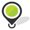 		 Then 0.63 miles 0.63 total miles 		  2. Turn right onto Bee Cave Rd/RM-2244. 		 Then 1.99 miles 2.62 total miles 		  3. Turn left onto S Mo Pac Expy. 		If you are on S Mo Pac Expy and reach Rollingwood Dr you've gone about 0.4 miles too far		 Then 0.13 miles 2.75 total miles 		  4. Merge onto TX-1 Loop N/Mopac Expy N via the ramp on the left (Portions toll). 		 Then 15.85 miles 18.60 total miles 		  5. Merge onto TX-45 E toward I-35 N (Portions toll). 		 Then 1.28 miles 19.87 total miles 		  6. Merge onto I-35 N toward Waco. 		 Then 50.56 miles 70.43 total miles 		  7. Merge onto W Central Ave/TX-53 E via EXIT 301. 		 Then 0.33 miles 70.76 total miles 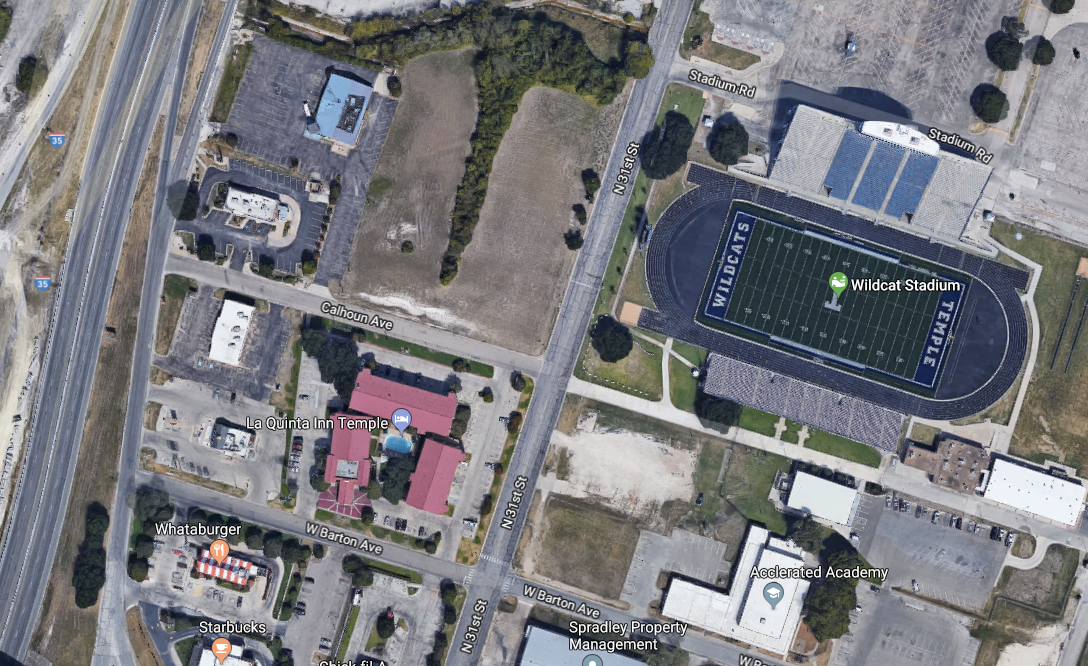 